Grupa „Kangurki”Wtorek – 07.12.2021Nauka piosenki „ Siedem reniferów”Drodzy Rodzice,  wstępem do dzisiejszych zajęć jest poniższa zagadka.Rodzic odczytuje tekst zagadki , zadanie dziecka to udzielenie poprawnej odpowiedzi.Sympatyczne te zwierzaki rogate
Ciągną Mikołaja sanie bogate
W prezenty, zabawki oraz łakocie
Ciągną cierpliwie, ciągną w czoła pocie!( renifery).Kolejnym krokiem jest odtworzenie piosenki. Poniżej link do niej- dzieci osłuchały się już z melodią i tekstem.https://www.youtube.com/watch?v=-kqqkavf9xM Po wysłuchaniu piosenki przystępujemy do nauki słów. Rodzic czyta tekst piosenki( kolejno po jednym wersie), a dziecko powtarza go  głośno i próbuje zapamiętać. Ważna wskazówka- rozkładamy naukę tekstu na etapy: najpierw uczymy pierwszej zwrotki i refrenu. Po zapamiętaniu słów przez dziecko, próbujemy zaśpiewać piosenkę bez melodii, dopiero później z podkładem muzycznym. Poniżej tekst piosenki:Saneczkami, saneczkami 
latam w górę, w dół 
i szybuję pod chmurami 
dzieląc je na pół. 

Bo mam odważnych siedem reniferów, 
one prowadzą zaprzęg mój. 
Z nimi przyjemnie jest tak latać 
i góra dół i góra dół i góra dół. x2

Dzwoneczkami, dzwoneczkami 
brzęczę dzyń, dzyń, dzyń. 
No i pędzę pod gwiazdami, 
a mój zaprzęg lśni. 

Bo mam odważnych siedem reniferów, 
one prowadzą zaprzęg mój. 
Z nimi przyjemnie jest tak latać 
i góra dół i góra dół i góra dół. x2Zabawa ruchowa "Jedziemy z reniferami"
Dzieci rozstawione w różnych miejscach pokoju.
Na hasło Rodzica:
"pada śnieg"- naśladują rękoma spadające płatki śniegu (z góry-wspięcie na palce, na dół- do przysiadu)
"renifery"- tworzą z rąk rogi renifera- opuszczają i unoszą głowę (renifery podchodzą do zaprzęgu)
"jedziemy"- dzieci poruszają się do przodu (jadą saneczkami w zaprzęgu z reniferami)
Powtarzamy hasła od początku kilkakrotnie.MIŁEJ ZABAWY ! DLA CHĘTNYCH – KOLOROWANKA DO UZUPEŁNIENIA 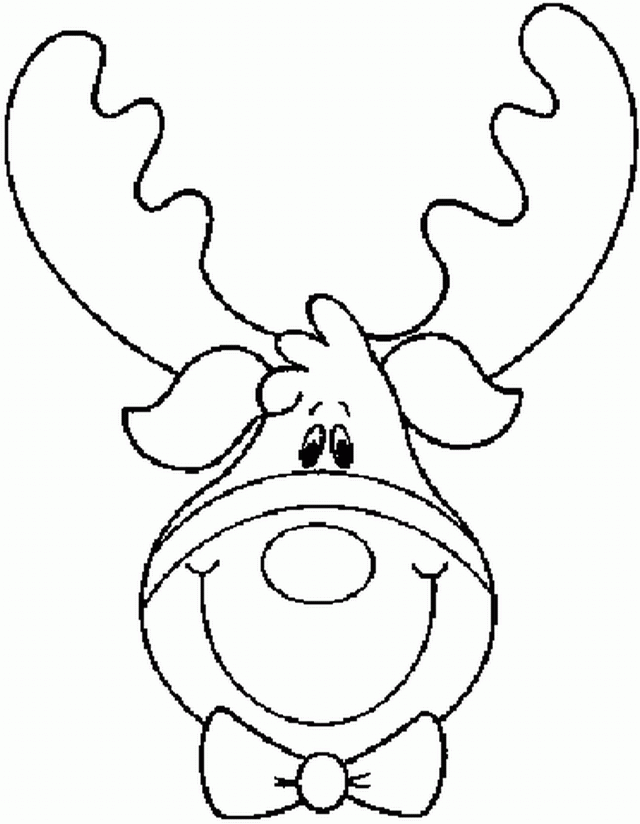 